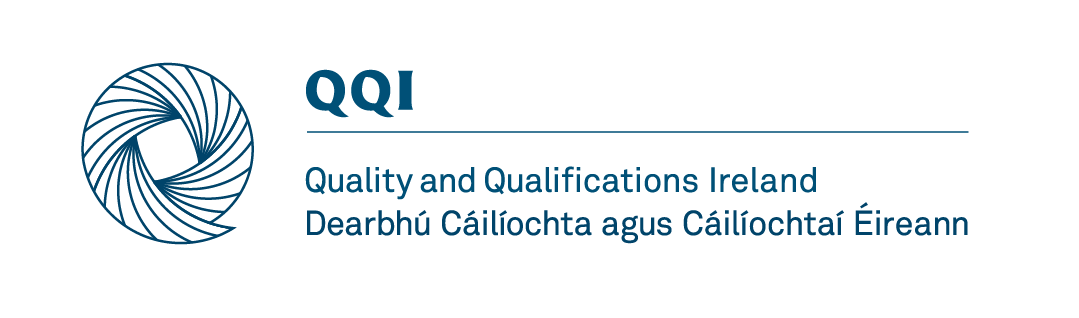 Validation ReportEvaluation against the validation criteriaConsistency with the award being soughtThe structure of the proposed programme should meet the award requirements at the relevant level within the framework of qualifications.There should also be consistency between the programme and the provider’s quality assurance policies and procedures.Coherence The provider’s proposed programme is coherent in respect of its stated objectives, content, learner profile and assessment activitiesCapacity of the provider to deliver the programme to the proposed level.    ComplianceCompliance with the Qualifications and Quality Assurance (Education and Training) Act 2012 in relation to access, transfer and progression and protection for learners as appropriate and compliance with any special conditions attached to the award specification e.g. legislation, specialist resources etc.The programme’s potential The programme’s potential to enable the learner to meet the standards of knowledge, skill and competence for the awards based on the specified learner profile and the standards for the awardProgramme Module findings The programme has 14 modules and all were reviewed by the panel.  Only those where there are recommendations for improvements are reported on below and in this case, the panel had no recommendations.Recommendation Provider nameB&B NursingProvider addressCappoquin WaterfordDate of application March 2016Date of this report26/3/16Programme codePG22291Programme titleNursing StudiesNursing StudiesNursing StudiesAward TitleNFQ levelNFQ award-typeHET credits  Nursing Studies5Major120Places where the programme will be providedCappoquin Waterford, Mercy Hospital CorkCappoquin Waterford, Mercy Hospital CorkCappoquin Waterford, Mercy Hospital CorkRecommendationThe panel recommends to QQI that this programme be validated.  It also has some recommendations to the provider for programme improvement The panel recommends to QQI that this programme be validated.  It also has some recommendations to the provider for programme improvement The panel recommends to QQI that this programme be validated.  It also has some recommendations to the provider for programme improvement Membership of the expert panel that conducted the external assessmentMembership of the expert panel that conducted the external assessmentMembership of the expert panel that conducted the external assessmentNameRoleAffiliationDr. Edel HealyChairpersonHead of School of Health & Science, Dundalk IoT Claire HopkinsEvaluatorOpen Training CollegeLinda CooneEvaluatorNational Learning NetworkBryan FoleyEvaluatorIndependentWalter BalfeObserverQQICommentsYes. In the programme structure S2.21 Part 1, Care Skills should be listed as compulsory and not optional as the programme does not offer the other option Care Provision and Practice. The provider committed to correcting the documentationCommentsThere was consistency between the programme and the provider’s quality assurance policies and procedures.CommentsThe programme objectives will enable learners to gain theoretical knowledge and specific practical skills sets required by the industry to gain employment or progress on to Further Education and Training within specific healthcare sectors or Institutions.The content of the programme adequately covers the Learning Outcomes of the major award components that form the provider programme.The learner profile is consistent with the Access Statement in the major award and the stated objectives of the provider programme with a minor amendment the English Language Proficiency criterion and how these would be assessed/evidenced.The assessment activities are consistent with the component specification assessment techniques with some minor adjustment which are detailed in S1.5 below CommentsThe provider has submitted detailed programme content which is in accordance with the learning outcomes of the award.The provider has qualified and experienced staff to deliver the programmeThe provider has the capacity to deliver to the projected number of learners that are expected to enrol in the programmeThe provider can facilitate learners with a variety of needs through the full time or part time delivery of the major award or component modules.The provider has textbook resources for learners and has committed to increasing the range availableThe programme is very workplace focussed The programme will build on the many linkages that B&B Nursing already has with healthcare providers, both public and privateCommentsSee checklist belowCommentsThe indicative content, staff profiles, provider capacity and assessment activities will enable learners to meet the standards of knowledge, skill and competence for the awards based on the specified learner profile and the standards for the awardChecklistY/NComments where there are deficiencies.Are the QQI awards selected appropriate?YIs the programme title appropriate?YIs the programme profile appropriate? YIs the learner profile appropriate?YThe provider should specify an English Language Proficiency criterion and how it would be assessed/evidencedAre the entry criteria appropriate?YIs the duration of the programme related appropriately to the learner profile and the credit values of the award (certificate and components)?YAre the programme objectives appropriate?YIs the programme duration appropriate?YIs the delivery mode appropriate?YAre the delivery methodologies appropriate?YIs the schedule for programme review appropriate?YAre the transfer and progression arrangements appropriate or is a date given for implementation?YAre the learner supports appropriate?YHave the specific validation requirements been met (are the specific resources appropriate).Y• The provider should supply evidence of agreement from the following bodies to the use of their facilities by B&B Nursing for the purpose of programme delivery and assessment if the programme is validated.Details of lab facilities to be used for Biology module to be provided and evidence of    permission for same.Details of how Garda vetting is carried out should be providedHewitt College – training rooms and labs – various modules.Millennium Family Resource Centre - Special Needs Assistance module Are the staffing and resources appropriate?YIs the programme structure and assessment plan appropriate?YIn the programme structure S 2.21 Part 1, Care Skills is should be listed as compulsory and not optional as they have not submitted the programme does not offer the other option i.e. Care Provision and Practice. The provider committed to amending the documentation. Infection Prevention and Control module is to be included as part of the programme.  That module has already been validated as part of the provider’s existing Healthcare Support programme.Does the programme meet the requirements of the certificate/component specification? YDoes the overall programme package provide the learner, as specified in the learner profile, with the opportunity to meet the standards of knowledge, skill and competence for the named award/s.  YDo you jointly recommend that QQI validate this programme? Do you jointly recommend that QQI validate this programme? Do you jointly recommend that QQI validate this programme? YesThe panel is satisfied that this programme is ready for validation by QQI.  It commends the provider and its staff for the quality of the programme documentation and their presentation to support same.Panel Member Bryan FoleyPanel ChairDr. Edel HealyPanel MemberLinda CoonePanel MemberClaire HopkinsDate:29/3/16Date:29/3/16If recommending refusal of validation reasons must be given below and these must relate to the validation criteria.If recommending refusal of validation reasons must be given below and these must relate to the validation criteria.If recommending refusal of validation reasons must be given below and these must relate to the validation criteria.If recommending refusal of validation reasons must be given below and these must relate to the validation criteria.N/AN/AN/AN/A